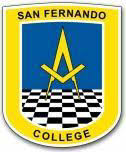 Guía Nº 3Unidad 1: Habilidades motrices básicas de locomoción, manipulación y estabilidad.Realiza los ejercicios que aparecen en el video en compañía de un adulto:https://youtu.be/XFAfT7oQd7oActividad:Dibuja en tu cuaderno el ejercicio que más te gusto realizar y comenta en tu cuaderno quien te ayudo a realizar los ejercicios.Asignatura: Educación FísicaNivel: Segundo Básico A-BProfesora: Constanza González PizarroObjetivo: Desarrollar habilidades motrices básicas mediante la ejecución de ejercicios de manipulación, equilibrio, ubicación espacial y estabilidad, utilizando implementos que estén en casa.Consultas: cogonzalez@sanfernandocollege.cl 